Převody jednotek rychlosti – zopakuj si ze strany 36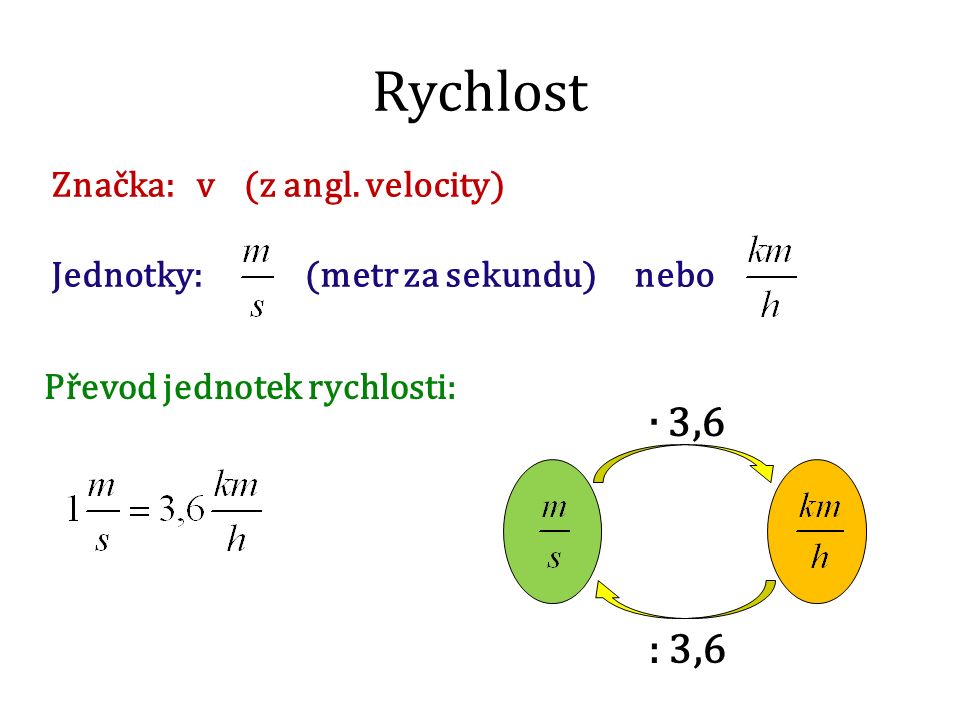 Příklady přepiš do sešitu ( dozadu) vypracované vyfoť a zašli na zshnjdudova@seznam.cz  do středy 21. 4. do 18: 00 pod názvem třída_jméno_rychlostPřeveď jednotky (je-li potřeba, zaokrouhli na desetiny):2 m/s   = ……… km/h	50 km/h = ……… m/s10 m/s = ……… km/h	90 km/h = ……… m/s15 m/s = ……… km/h	130 km/h = ……… m/s30 m/s = ……… km/h	72 km/h = ……… m/s18 m/s = ……… km/h	64 km/h = ……… m/s